Опросный лист для заказа гальванических ванн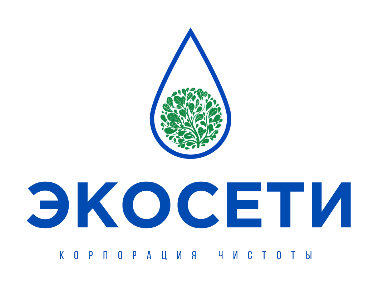 ООО «Экосети»Общество с ограниченной ответственностью «Экосети»428000, Чувашская Республика, г.Чебоксары, ул. Гражданская, д.75Тел/факс (8352) 22-26-97, e-mail: sale@ecoseti.ruОКПО 65664573, ОГРН 1102130011774ИНН/КПП 2130079460/213001001Наименование заказчикаАдресТелефон, факсЭлектронная почтаФ.И.О. и должность контактного лицаНаименование параметраВанна 1Ванна 2Ванна 3Ванна 4Назначение ванны по техпроцессуНеобходимое количество ваннВнутренние размеры ванны без учета теплообменников, кармана и т.д., мм ДхШхВМаксимальные габариты ванны (исходя из свободного пространства в месте установки), мм (ДхШхВ)Состав раствора и концентрация компонентов, г/л *Рабочая температура раствора, 0 СПлотность тока по техпроцессу, А/дм2Напряжение по техпроцессу, ВПродолжительность обработки, минСпособ обработки деталей(На подвесках / в барабанах / в корзинах)Способ загрузки деталей в ванну(Ручной, автоматический)Габаритные размеры подвески (барабанной каретки, корзины), мм ДхШхВМаксимальная масса единовременной загрузки, кгМаксимальная площадь поверхности обрабатываемых деталей, дм2Объем, занимаемый 1 кг деталей, обрабатываемых насыпью, дм3Время нагрева до рабочей температуры, ч (стандартно – 4 часа)Теплоноситель(Электричество, пар, горячая вода)Материал корпуса ванны(Полипропилен, ПВХ, ПНД, PVDF и т.д.)Крышка(Съемная, откидная, механизированная)Устройство местной вентиляции(Бортовой отсос, вытяжная панель, шкафное укрытие, зонт)Нетоковедущие штанги(Да/нет количество)Токоведущие штанги(Съемные, несъемныеКоличество токоведущих штангМаксимальное межанодное (межкатодное расстояние), ммУстройство перемешивания раствора(барботер, механизм качания,Переливной карман(Да/нет)Опорная рама(Да/нет)Охлаждение раствора(Да/нет)Сливной патрубок(Да/нет)Другие элементы